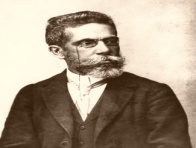 ESTADO DO PIAUÍPREFEITURA MUNICIPAL DE NOVO SANTO ANTÔNIOCONCURSO PÚBLICO INSTITUTO MACHADO DE ASSISSeriedade, Compromisso e CompetênciaATENÇÃO: Somente para os candidatos cujos nomes não aparecem na relação de INSCRIÇÕES DEFERIDAS. PERÍODO PARA RECURSO: 10/12/2019 e 11/12/2019FORMAS DE ENVIO: Exclusivamente por e-mail ima.novosantoantonio@outlook.comIMPORTANTE: É OBRIGATÓRIO anexar junto ao formulário de recurso comprovante de inscrição (boleto) e comprovante de pagamento.IDENTIFICAÇÃO DO CANDIDATOÀ Comissão Examinadora do Concurso:Como candidato (a) ao cargo de inscrito no CONCURSO PÚBLICO DA PREFEITURA MUNICIPAL DE NOVO SANTO ANTÔNIO - PI, conforme comprovante de inscrição e pagamento em anexo, solicito a homologação de minha inscrição.INSTRUÇÕESO (a) candidato (a) deverá:1-  Preencher este formulário e enviar recurso para o e-mail: ima.novosantoantonio@outlook.com2- Anexar cópia do comprovante de inscrição (boleto) e comprovante de pagamento._______________, _____ de dezembro de 2019.RECURSOCONTRA O INDEFERIMENTO DE INSCRIÇÃO.Nome completo: Nome completo: RG:RG:CPF:CPF:Data de nascimento:          /                                             / Data de nascimento:          /                                             / Rua:                                                                        Bairro:                                                            Nº             Rua:                                                                        Bairro:                                                            Nº             Cidade  :                                                                         CEP:                                          UF:Cidade  :                                                                         CEP:                                          UF:Telefone (   )          E-Mail:Cargo:Código Do Cargo:Lotação:Lotação:Portador de Necessidade Especiais:SIM           NÃO  Necessidade Especial: 